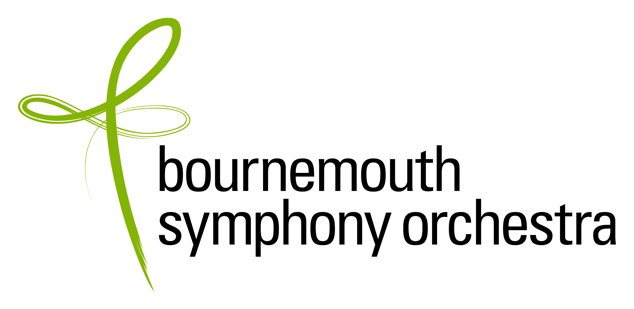 ADMINISTRATION APPLICATION FORMApplications should be sent together with a covering letter to:  Natalie Wright, BSO, 2 Seldown Lane				       		 Poole, BH15 1UF or by email to nwright@bsorchestra.co.ukData Protection: The information that you have given in this form will be held for recruitment purposes only and will not be disclosed outside the BSO without your permission.Under United Kingdom Immigration Law BSO can only accept applications from candidates who are eligible to work in the UK. It is your responsibility to ensure that you have the correct documentation including a work permit if applicable.ALL APPLICANTS ARE REQUIRED TO SEND A SCANNED COPY OF THEIR PASSPORT INCLUDING THE FRONT COVER WITH THIS APPLICATION FORM.CLOSING DATE FOR APPLICATIONS: 10AM on Tuesday 3 September 2019(Please note that applications received after the closing date will be considered at the Company’s discretion)Notes:	1.	If you are offered the position you will be required to complete a medical questionnaire.2.	Confirmation of offer of employment will be subject to a satisfactory DBS, Disclosure Barring Service) check.3.	To provide additional information, CVs (Curriculum Vitae) and a covering letter may also be included with your application form.I can confirm that to the best of my knowledge the above information is correct.  I accept that deliberately providing false information could result in my dismissal.Signature:					Date:						    HR ForFOR OFFICIAL USE ONLYPOSITION APPLIED FOR Communications OfficerSurnameTitleOther namesPERSONAL DETAILSPERSONAL DETAILSPERSONAL DETAILSPERSONAL DETAILSPERSONAL DETAILSPERSONAL DETAILSPERSONAL DETAILSPERSONAL DETAILSPERSONAL DETAILSHome addressHome addressPost codePost codeCountryHome telephone noHome telephone noMobileMobileMobileMobileMobileEmailPreferred contact:        Email  /  PostPreferred contact:        Email  /  PostDo you have a full/clean driving licence:       Do you have a full/clean driving licence:       Do you have a full/clean driving licence:       Yes  /  NoNationality:Nationality:Nationality:Are you eligible to work in the UK?              Yes  /  NoAre you eligible to work in the UK?              Yes  /  NoAre you eligible to work in the UK?              Yes  /  NoNational Insurance Number: If you are not an EU citizen, please state why you are eligibleIf you are not an EU citizen, please state why you are eligibleIf you are not an EU citizen, please state why you are eligiblePlease note that confirmation of any job offer is subject to a work permit being obtained if necessary.Please note that confirmation of any job offer is subject to a work permit being obtained if necessary.Please note that confirmation of any job offer is subject to a work permit being obtained if necessary.Please note that confirmation of any job offer is subject to a work permit being obtained if necessary.Please note that confirmation of any job offer is subject to a work permit being obtained if necessary.Please note that confirmation of any job offer is subject to a work permit being obtained if necessary.Please note that confirmation of any job offer is subject to a work permit being obtained if necessary.Please note that confirmation of any job offer is subject to a work permit being obtained if necessary.Please note that confirmation of any job offer is subject to a work permit being obtained if necessary.Have you ever been convicted of a criminal offence other than motoringOffences and spent convictions?(declaration subject to the Rehabilitation of Offenders Act 1974)                                   Yes  /  NoHave you ever been convicted of a criminal offence other than motoringOffences and spent convictions?(declaration subject to the Rehabilitation of Offenders Act 1974)                                   Yes  /  NoHave you ever been convicted of a criminal offence other than motoringOffences and spent convictions?(declaration subject to the Rehabilitation of Offenders Act 1974)                                   Yes  /  NoHave you ever been convicted of a criminal offence other than motoringOffences and spent convictions?(declaration subject to the Rehabilitation of Offenders Act 1974)                                   Yes  /  NoHave you ever been convicted of a criminal offence other than motoringOffences and spent convictions?(declaration subject to the Rehabilitation of Offenders Act 1974)                                   Yes  /  NoHave you ever been convicted of a criminal offence other than motoringOffences and spent convictions?(declaration subject to the Rehabilitation of Offenders Act 1974)                                   Yes  /  NoHave you ever been convicted of a criminal offence other than motoringOffences and spent convictions?(declaration subject to the Rehabilitation of Offenders Act 1974)                                   Yes  /  NoHave you ever been convicted of a criminal offence other than motoringOffences and spent convictions?(declaration subject to the Rehabilitation of Offenders Act 1974)                                   Yes  /  NoHave you ever been convicted of a criminal offence other than motoringOffences and spent convictions?(declaration subject to the Rehabilitation of Offenders Act 1974)                                   Yes  /  NoBSO is committed to equality and diversity.  If you have a disability please tell us about any adjustments we may need to make to assist you at interview.EMPLOYMENT HISTORY (PRESENT EMPLOYER)EMPLOYMENT HISTORY (PRESENT EMPLOYER)EMPLOYMENT HISTORY (PRESENT EMPLOYER)EMPLOYMENT HISTORY (PRESENT EMPLOYER)EMPLOYMENT HISTORY (PRESENT EMPLOYER)EMPLOYMENT HISTORY (PRESENT EMPLOYER)EMPLOYMENT HISTORY (PRESENT EMPLOYER)EMPLOYMENT HISTORY (PRESENT EMPLOYER)EMPLOYMENT HISTORY (PRESENT EMPLOYER)EMPLOYMENT HISTORY (PRESENT EMPLOYER)EMPLOYMENT HISTORY (PRESENT EMPLOYER)EmployerEmployerAddress:Address:Address:Job TitleDate EmployedDate EmployedDate EmployedFrom:From:From:To:Notice RequiredNotice RequiredReason for leavingReason for leavingReason for leavingCurrent Salary:  £Current Salary:  £Outline of dutiesOutline of dutiesPlease note:  Your present employer will not be approached before an offer of employment is made to you.Please note:  Your present employer will not be approached before an offer of employment is made to you.Please note:  Your present employer will not be approached before an offer of employment is made to you.Please note:  Your present employer will not be approached before an offer of employment is made to you.Please note:  Your present employer will not be approached before an offer of employment is made to you.Please note:  Your present employer will not be approached before an offer of employment is made to you.Please note:  Your present employer will not be approached before an offer of employment is made to you.Please note:  Your present employer will not be approached before an offer of employment is made to you.Please note:  Your present employer will not be approached before an offer of employment is made to you.Please note:  Your present employer will not be approached before an offer of employment is made to you.Please note:  Your present employer will not be approached before an offer of employment is made to you.Please note:  Your present employer will not be approached before an offer of employment is made to you.PREVIOUS EMPLOYMENT  (Starting with the most recent, give position and brief outline of duties.  Continue on a separate sheet if necessaryPREVIOUS EMPLOYMENT  (Starting with the most recent, give position and brief outline of duties.  Continue on a separate sheet if necessaryPREVIOUS EMPLOYMENT  (Starting with the most recent, give position and brief outline of duties.  Continue on a separate sheet if necessaryPREVIOUS EMPLOYMENT  (Starting with the most recent, give position and brief outline of duties.  Continue on a separate sheet if necessaryEmployer/AddressDatesJob TitleBrief outline of dutiesQUALIFICATIONS & TRAININGQUALIFICATIONS & TRAININGQUALIFICATIONS & TRAININGStarting with the most recent please give details of your education/training i.e. school, college or organisation, qualifications or course name and grades obtained.  Please continue on a separate sheet if necessary.Starting with the most recent please give details of your education/training i.e. school, college or organisation, qualifications or course name and grades obtained.  Please continue on a separate sheet if necessary.Starting with the most recent please give details of your education/training i.e. school, college or organisation, qualifications or course name and grades obtained.  Please continue on a separate sheet if necessary.Education EstablishmentSubject/Course NameGrades ObtainedSKILLS & ACHIEVEMENTS (Please tell us about any other skills/achievements which may be relevant to the position you are applying for).SKILLS & ACHIEVEMENTS (Please tell us about any other skills/achievements which may be relevant to the position you are applying for).SKILLS & ACHIEVEMENTS (Please tell us about any other skills/achievements which may be relevant to the position you are applying for).REFEREES: Please provide contact details for two referees, one of which should be your present employerREFEREES: Please provide contact details for two referees, one of which should be your present employerPlease indicate  whether you agree that we may contact your referees prior to interview:           YES   /   NOPlease indicate  whether you agree that we may contact your referees prior to interview:           YES   /   NOADDITIONAL INFORMATIONADDITIONAL INFORMATIONPlease use this space to provide any additional information that is relevant to your application.Please use this space to provide any additional information that is relevant to your application.How did you hear about this vacancy